 Непременным условием успешного развития и воспитания дошкольников на прогулке является одновременное овладение ими умственными и практическими действиями. Это успешно решается в ходе систематически проводимых наблюдений, заранее планируемых педагогом. Ежедневные наблюдения на прогулке обогащают представления детей о мире природы, людей – их труда, взаимоотношений, обогащают детские эстетические представления. С ребенком дошкольником можно понаблюдать за: птицами, небом, распусканием почек на деревьях, проезжающим мимо транспортом и др.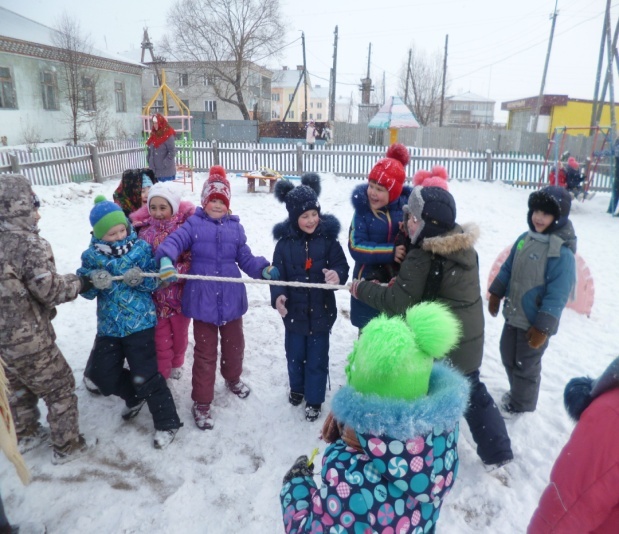 Прогулка хорошо влияет на формирование физического воспитания детей, укрепление их здоровья, а также на эмоциональное состояние. Требования при организации и проведении прогулки 1.Температура воздуха на улице  не должна превышать допустимую норму – 15 градусов и скорость ветра не более 7 м/с.2.Перед началом прогулки необходимо осмотреть участок  на  наличие опасных  предметов. 3.Продолжительность прогулки может длиться до 4 часов в день.4. Одежда ребенка должна соответствовать  времени года и температуре воздуха. 5. На прогулке ребенок должен находиться только в присутствии взрослогоДневной сонПродолжительности дневного сна  у детей дошкольного возраста    должна составлять от 1,5 до 2 часов в сутки. Во время дневного сна ребенок  отдыхает, набирается сил для  дальнейшего дня. Перед сном не рекомендуется проведение подвижных и эмоциональных игр.Признаки правильно составленного режима дня:1 Отсутствие у ребенка отрицательных эмоций (плача, капризов)2 Ребенок спокойно переходит из одного состояния в другое (от бодрствования ко сну и наоборот), от одного вида деятельности к другому;3 У ребенка хороший аппетит, глубокий сон;4 Ребенок принимает активное участие во всех режимных процессах и положительно к ним относится.Режим дня – это система распределения периодов сна и бодрствования, приемов пищи, гигиенических и оздоровительных процедур, занятий и самостоятельной  деятельности  детей.Бодрое, жизнерадостное и в то же время уравновешенное настроение ребенка в большой мере зависит от строгого выполнения режима. Нарушение же режима отрицательно сказывается на нервной системе детей: они становятся вялыми или, наоборот, возбужденными, начинают капризничать, теряют аппетит, плохо засыпают и спят беспокойно.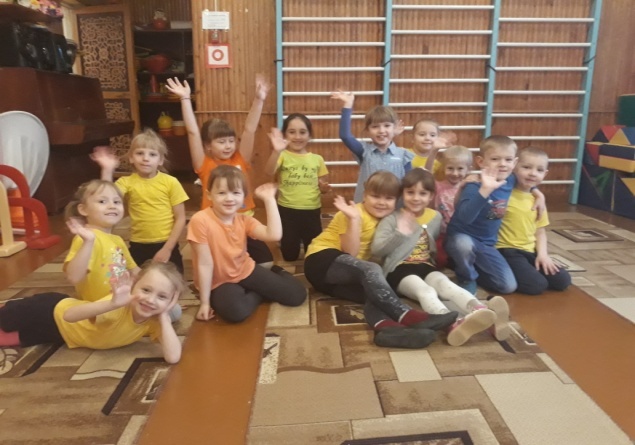  В выходные дни родителям не нужно забывать о прогулке с детьми. Ежедневные прогулки всей  семьей играют большую роль в воспитании и развитии ребенка.    В выходной день с ребенком можно  погулять в парке,  в лесу, в собственной ограде. Выходя на прогулку родители вместе с детьми могут играть в игры, кататься с горки,   играть в песочнице и просто наблюдать красоту окружающей природы.Таким образом, правильная организация и проведение прогулки  направлена на: укрепление здоровья, развитие двигательной активности детей, подбор одежды в соответствии с сезоном и температурой воздуха, подвижные игры, пример взрослого, в отношении к своему здоровью – все это является залогом привития детям здорового образа жизни.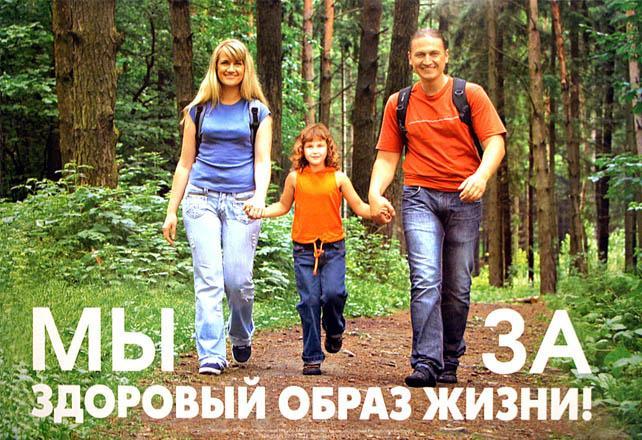 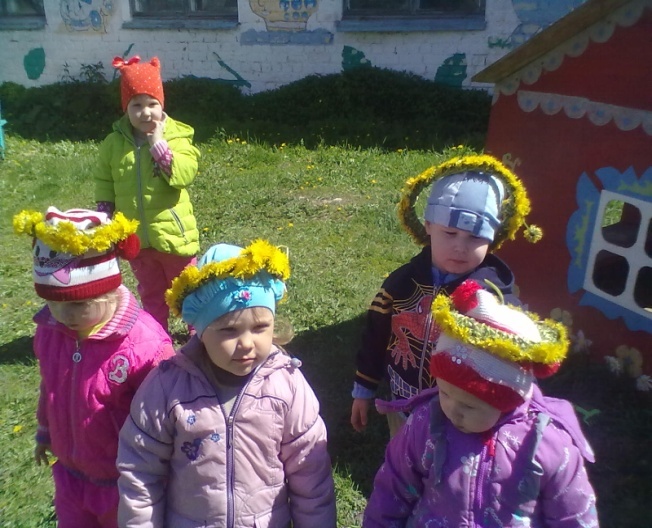 Труд детей в природе  Посильные трудовые действия детей естественным образом вплетаются в ход наблюдений за трудом взрослого. В силу собственной активности дети стремятся включиться в совместный со взрослым трудовой процесс, испытывая радость от полученных результатов.Таким образом, трудовые действия детей следует также считать одним из самостоятельных компонентов в структуре прогулки.Поведение ребенка в детском саду, его настроение, работоспособность находятся в прямой зависимости от того, как организованы его деятельность и сон в семье обычные, а также выходные дни. Выходные дни дети проводят дома, как правило, с существенными отклонениями и даже нарушениями привычного режима. Необходима серьезная организационная и воспитательная работа среди родителей по упорядочению домашнего режима и приведению его в соответствие с установленным в детском саду.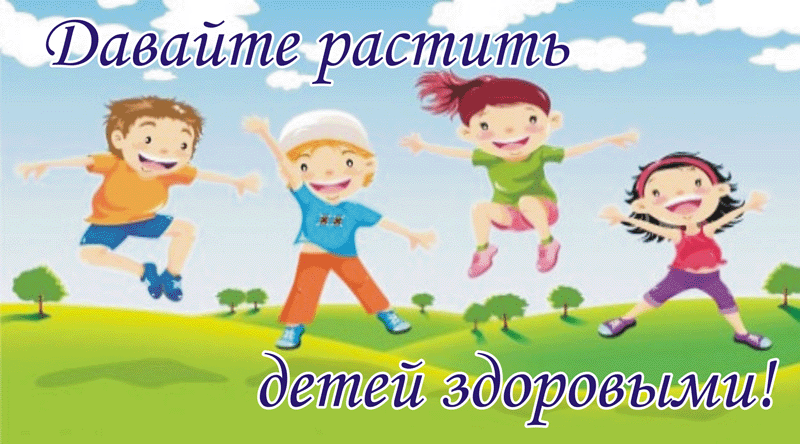  Осуществляя режимные моменты, необходимо учитывать индивидуальные особенности детей. Приближенный к индивидуальным особенностям режим детского сада способствует его комфорту, хорошему настроению и активности. Основные компоненты режима дня Прием пищи. Не следует, заставлять детей есть, важно, чтобы они ели с аппетитом.  Надо учитывать, что  дети едет с разной скоростью, поэтому следует предоставлять им возможность принимать пищу в своем темпе.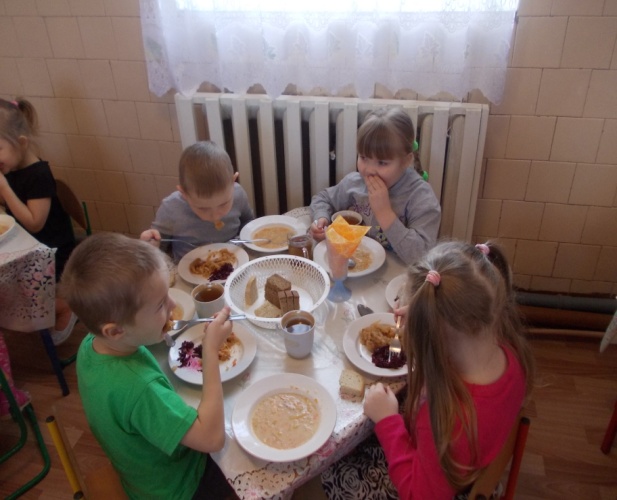 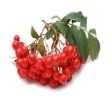 Муниципальное казенное  дошкольное образовательное учреждение «Детский сад комбинированного вида «Рябинушка»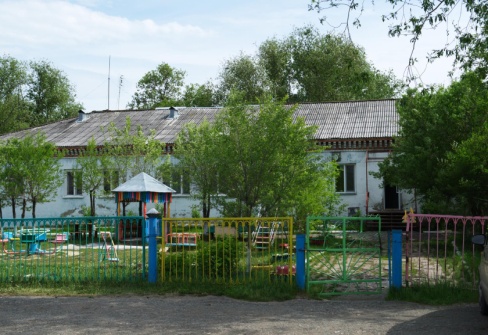  «На прогулку с пользой   для здоровья»Выполнила: старший воспитатель Поварова Е.В.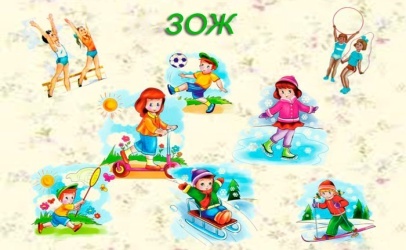 2018г        
 Подвижные игры на прогулке   Следует учитывать, что дети постоянно и довольно разнообразно двигаются на участке. Увлеченно двигаясь по участку в процессе выполнения дидактических заданий, активно участвуя в подвижных играх, занимая интересной самостоятельной деятельностью, ребенок достигает хороших результатов без приложения сверх усилий, как бы само собой. Очевидно, что подвижные игры, игровые упражнения, а также дидактические задания являются основным обязательным компонентом каждой прогулки. Игры на прогулке: «У медведя во бору», «Футбол», «Снежки», «Ручеек», «Лохматый пес», Раз, два, три – беги!», и др.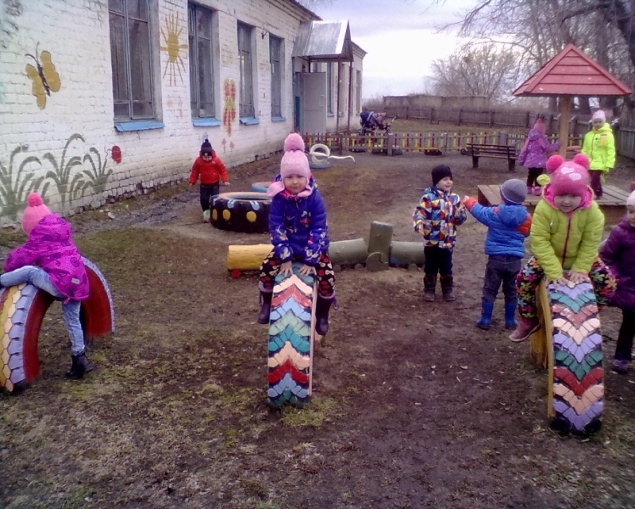 Муниципальное казенное  дошкольное образовательное учреждение «Детский сад комбинированного вида «Рябинушка»  «Режим дня в детском саду»Выполнила: старший воспитатель Поварова Е.В.2018гОбразовательная деятельность Организация образовательной деятельности в детском саду занимает определенное место в режиме дня дошкольника. Продолжительность непрерывной образовательной деятельности для детей от 3-х до 4-х лет не более 15 минут, для детей от 4-х  до 5 лет – не более 20 минут, для детей от 5 до 6-ти – не более 25 минут, а для детей от6-ти до 7-ми – не более 30 минут. В середине времени, отведенного на образовательную деятельность, проводят физкультурные минутки.Прогулка.  Для укрепления здоровья детей, удовлетворения их потребностей в двигательной активности, профилактики утомления необходимы ежедневные прогулки.Нельзя сокращать длительность прогулки. Важно обеспечить  достаточное пребывание детей на свежем воздухе в течение дня.